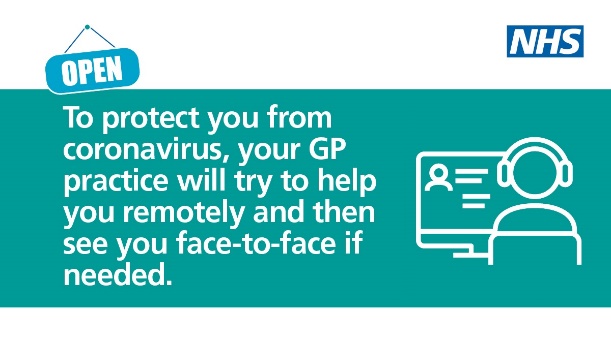 Before turning up to your GP practice contact them online, by an app or by phone to be assessed 📱 💻⚠️ Please follow government safety advice if visiting your local practice for an appointment.#HelpUsHelpYou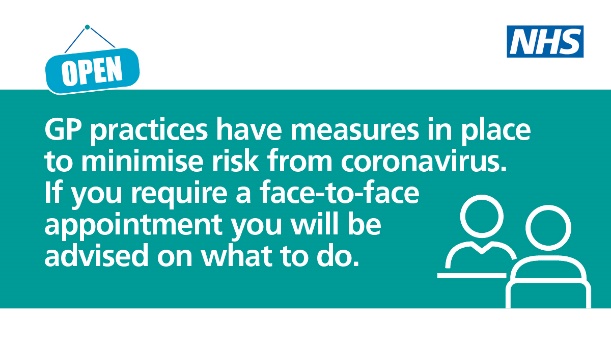 💙 GPs are working hard to provide care safely. ⚠️ Please follow your practice’s safety advice if visiting for an appointment.😷 Do not go to your GP if you have symptoms of coronavirus or are self-isolating. 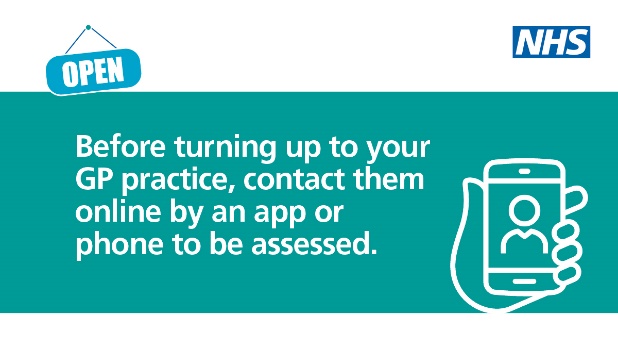 Contact your GP practice online, by an app or by phone.☎️ 💻 If appropriate, you will receive advice or care via video or over the phone.#HelpUsHelpYou